Муниципальное общеобразовательное бюджетное учреждение«Гимназия №3» г. БелгородаСтраницы семейной славыАвторСкрыпник Татьяна Евгеньевна(17 лет),ученица 11 «А» классаМБОУ «Гимназия №3» г. БелгородаРуководительШтальман Елена Яковлевна,учитель русского языка и литературыБелгород, 2012Вечная сила любви                                                                       Зачем сгорать, пылая, как мосты?
                                                                      Зачем "ваниль" пускать при встрече?
                                                                      Мои мечты обыденны, просты:                                                                                            
                                                                     Сжигать листы, смотреть на угасающие свечи...
                                                                      Давай сейчас с тобой поступим так:
                                                                      Закрой глаза и думай о хорошем,
                                                                     Ты думай, а потом подай мне знак,
                                                                     Мол, хватит, замечталась, невозможно...
                                                                     Когда-нибудь ты все -  таки поймешь, 
                                                                    Что реальность перестанет быть реальной,
                                                                    А мы с тобой все так же, как и раньше,
                                                                    Сожжем листы с частицей Рая,
                                                                     Те, что жгу я постоянно...     Вспомните, как часто мы забываемся: мандарины на Новый Год, сладкое по праздникам, выпечка ранним утром, книги и очерки по ночам. А иногда мы забываем про самих себя: убиваемся, сгораем от сплошного потока спиртного, никотина, наркотической зависимости, болезней, зависти, пошлости, словесного выпада, крайностей, точности, прелюдии, огромного сброда мыслей и чувств.       Да, мы забываемся, и это факт! Не пытайтесь его оспорить. Многие пробовали…не получилось. Сладкое мы заменяем горьким, радость перемешиваем с грустью, а в голове доминируют мысли о «грязи», как будто мы звери какие- то.             Укутываясь в воспоминания, как в теплый плед, мы перебираем чувства, которые вонзаются в сознание и не дают спокойно двигаться дальше, оставляя после себя огромный кровавый след. Они бывают разные….добрые, ненавязчивые – их очень мало, но они греют душу сильнее кофе в морозный зимний вечер….Другие – режут себя так сильно, что нам часто слышны их крики…нет, им не больно физически, на теле нет шрамов или ссадин, а если и есть, то это не столь важно, боль другая, понятная каждому человеку, больно настолько, что хочется выдрать себе сердце или стереть из памяти все, вплоть до сегодняшнего дня, уйти в забытье, поддаться искушению и ветром разлететься по земному шару, смотря на таких разных и в то же время одинаковых людей! Но что-то шепчет…шепчет изо дня в день, с разной интонацией и произношением, но голос, голос один и тот же. Ты никогда не слышала такого голоса у людей, да он просто не может принадлежать человеку…люди недостойны его! И вот, слушая, слушая, как любимую песню, протертую до дыр твоими ушами, ты наконец понимаешь, что он шепчет «…..только дыши…пожалуйста…дыши»      Вспомните свое детство. Какое оно? Наверняка, беззаботное. В квартире с самого утра пахнет бабушкиной выпечкой, запах ванили и свежего теста…никогда его не забуду, он настолько дорог моему сердцу, что,бывало, закрутившись в суматохе дел, ты начинаешь его забывать, забывать частичку твоей души, твоего детства. И тогда, отбросив всё на потом, ты приходишь в давно опустевшую квартиру, квартиру, где кажется, совсем недавно ты отрывала плюшевым мишкам головы и долго плакала, когда понимала, что самой их не пришить.  На комоде много пыли….давно никто не приходил сюда. Вещи разложены по шкафам еще очень давно и, до сих пор не тронутые, лежат на своих местах. Невольно в голову врываются воспоминания, и сразу становится намного легче.     В детстве всё не так, абсолютно всё! Сейчас мы уже не  радуемся Новому Году, и уж точно не взахлеб рассказываем наряженному в Деда Мороза соседу стихи. Ребята взрослеют, игрушки складываются в темный ящик и ждут, когда у тебя появятся дети, чтобы опять почувствовать прикосновение маленьких пальчиков и озорной смех. Любимые котята становятся обузой в доме, а добрые бабушки – ворчливыми ведьмами. Порой кажется, что животные инстинкты сильней всего развиты у человека! Мы пытаемся убедить себя в правоте действий, а сами хватаемся за нож, с целью повышения авторитета среди коллег по работе мы строим всё новые и новые банки, лишая тем самым многих семей денег, а детей -  семьи. Но зачем это? Мы сами толкаем друг друга в пропасть, мы виноваты в бесчувствии людей. А всё это взрослая жизнь и ее правила на нашу доверчивость. Люди готовы порвать близкому человеку глотку, чтобы оказаться лучше хотя бы на полшага. Мы задыхаемся в этом дыме отчаянья. Да кто мы такие, чтобы решать за других их судьбу? Мы кричим в пустоту с надеждой на ответ…но слышим лишь «….только дыши…дыши»    Я могу с уверенностью сказать, что не ради этого рисковали жизнями наши прадедушки и прабабушки! Пофантазируйте, какими были их детство и юность! С самого раннего возраста наши они трудились, не покладая рук: в хозяйстве, на работе, в школе, в институте. Не важно - где, главное – как они это делали…ранний подъем, в воздухе витает аромат свежей травы или высохшего сена. Завтрак скромный, но приготовленный с любовью заботливыми мамиными руками. Маленькая уютная кухня, с круглым столом посередине и белой скатертью. Возле тебя – братья и сестры, такие же сонные и голодные. Скудный кусочек хлеба с салом и маслом – уже праздник для измученного желудка, на десерт сладкий чай или домашний компот. После старшие уходят на работу, а тебя оставляют в доме на хозяйстве. Поручают много заданий, и чтоб к приходу все было сделано, иначе ждет порка. А за работой время пролетает не заметно, вот уже и близится вечер. За хорошее поведение тебя могут выпустить погулять с остальными ребятишками, но только не надолго, а то еще помогать готовить ужин…правда, не похоже на наше детство? Оно живое…     Влюбленные…никто не задумывался, каково было им в военную пору? Как чувствовала себя женщина, когда ее мужа забирали на верную смерть, когда писала ему письма и жила надеждой, что он еще ответит, когда встречала его на вокзале с распухшими от слез и бессонных ночей глазами? Как чувствовал себя мужчина, когда на глазах убивали всех его товарищей, когда на клочке бумаги, которую отправляла ему жена, еще виднеются мокрые капельки ее горя, когда, рассматривая фотографию своей семьи, он убеждал себя, что он мужчина и ему не свойственно плакать? Вот так они жили! А мы – существуем…причем только для себя!  Сейчас я поведаю вам историю, которая глубоко отложилась в моей памяти и помогла найти ответ на всеми известный вопрос « Что же такое любовь?» Прочитайте все на одном дыхании, как это делала я! Так вот, любовь – это…                                                                 ***                                                                                                                                      Дарья.    1941 год…в селе Мясоедово выдалась холодная зима. Пряча дыхание, Феодора шла по продрогшей дороге. Она была весьма умной женщиной, но в этот раз не прогадала, что картошки хватит только на декабрь, а дома двухгодовалый сын и больная мать – им надо жить, а чтобы жить – необходимо питаться. Вообще, в этой семье не было проблем с заработком и пищей, вот только знойному лету никак не объяснишь, чтобы солнце палило не так сильно, а воды было не так мало. Сугробы в январе находились на уровне второго этажа, прочищать дорогу добровольцев не было, а ленивому мужу работать не приходилось…спи да ешь, ешь да спи! Если бы только Феодора знала, каким невозможным станет этот мужчина в браке – никогда не соизволила  отдать ему свою руку и сердце! В трех километрах от дома женщины находилась небольшая лавка. Многие люди удивлялись, как в такой лютый мороз продавец сельского магазина ее не прикрыл? Вот только глупыми они, наверное, были и не понимали, что, закрыв лавку, Геннадий Пафнутьевич, а именно так звали продавца , обрекал жителей и без того маленького села на верную голодную смерть. Язык не повернется назвать его «имение» роскошью, но зато там всегда можно было приобрести не много зерна, картошки и сахара. Путь предстоял не из легких, но Феодора, а попросту говоря Дарья (так ее называли близкие) уже привыкла к таким суровым прогулкам, поэтому, даже 30 – ти градусный мороз не омрачал ее хорошее настроение в этот день. Собственно, спросите вы, а какой же это был день? Знаете, обычный зимний денек 22 января, но женщине с самого утра казалось, что он выдастся особенным.  Особенность дня для Дарьи очень просто определялась! Нужно спросить у себя, а лучше попросить, «сделай сегодня особенным», а дальше поступай, как считаешь нужным. Можешь путать и цели, и средства, искать на голову неприятностей, узнавать, спрашивать, получать, терять, находить минутные знакомства, а потом думать об этом человеке всю жизнь. И день будет особенным. Почему? Потому что так хочешь ты! Если Бог заметит твое счастье, Он не захочет портить, перенаправлять твой путь и сам приведет к желаемому. Вообще, Господь любит наблюдать за успехами своей «работы», и Он очень милостлив к детям своим. Видимо, 22 января действительно особенный день, потому что Дарье подарили второй шанс на счастье…Кто? Та самая лавка Геннадия Пафнутьевича.                                                                   ***                                                                                   Отрывок из личного дневника Дарьи                                                                                                                   20 января 1941 год«…не видеть смысла в смысле жизни, в детях, в себе – очередной повод для смерти, как  будто, в самом деле так окажется легче. Невероятно, насколько же люди глупы и высокомерны! Омрачать, и без того мрачную жизнь, совершать подвиги, которых не достойны тысячи, получать задания, невероятно сложные задания, которые мы выполнить не способны. Завещать и добиваться, красть, скандалить и ругаться…каждый спрашивает лишь у себя о мечтах, никто не хочет узнать и поделиться желаемым с остальными…и если бы меня спросили о мечте, я бы взяла лист бумаги и нарисовала птицу…а вокруг небо, усыпанное звездами, сказы и море…мое море!...»                                                                  ***                                                                                     Отрывок из личного дневника Дарьи                                                                                                                    21 января 1941 год«…мы плачем, чтобы не сойти с ума. Мы смеемся, чтобы не забыть, как это делать. Мы кричим, чтобы злость окончательно нас не поработила. Мы любим для того…для того…для того, что мы просто любим!...»                                                                 ***       Они познакомились случайно. Можно даже сказать неожиданно и колко для обоих. Неподходящее место, неподходящее время, неподходящие люди…и все казалось таким обыденным, таким неуместным в случившейся ситуации. И это странно! Многое из вещей и поступков можно назвать странными, но это «странное» несет в себе не много другое, чем безумство…     Просто он помог ей донести сумки, а она пригласила его погреться в дом, пока не было мужа. Он любил говорить, а она любила слушать. И он действительно много говорил! Из его уст она узнала, что назревает Вторая Мировая, что его зовут Алексей и что он командир. И Дарья очень гордилась этим почти не знакомым человеком. Такой молодой, а уже командир! Командир танка, невероятно! Они обещали свидеться…совсем скоро сходить в местное кино или погулять в парке, но только когда потеплеет. А еще…еще Алексей обещал писать…каждый день или хотя бы при первой возможности. Подавать признаки жизни, сообщать о себе. Дарья очень надеялась на это…очень ждала.                                                                 ***   И как-то так получилось, как-то так произошло, как-то так быстро пролетело время. Встречи переросли в свидания, знакомый стал  любимым, парень и девушка образовали семью, а на место прогулок в парке встала Война…                                                                ***                                                                                                                                   Алексей.                                                                                                 Отрывок из письма для Дарьи.«…мой родной пятый взвод – очень способные и сильные духом ребята. Порой я ненавижу себя за то, что заставляю их лесть на рожон, не спать сутками и тренироваться до седьмого пота. Они прекрасно понимают, что я хочу, как лучше! Хочу, чтобы их семьи увидели ребят живыми, а не раздробленными по кускам, что не поймешь, действительно ли это рука их сына. Это совсем еще юные мальчики! 18-20 лет, представляешь? В их возрасте жизнь только начинается …»                                                              ***       Раннее утро ранней осени сильно поменяло жизнь молодой женщины с глазами цвета васильков. Юркий воробей, что устроился на ветке вечно молодой и исконно русской березки, стал невольным свидетелем одной интересной сцены, которая произошла совсем не запланировано. Что, скажете Вы, нужно для счастья такой крохотной птичке? Ведь воробей не сорока - сплетни не собирает да золото не ворует!  Кусочку хлеба будет доволен, а благодарность выльет в песнь прощальную, он будет плакать, тосковать по весне и свободе, по солнцу и зелени, по доброте и спокойствию. Вот и сейчас внимательно следя за действиями Дарьи, птица тихонько щебетала что-то на своем-птичьем и непонятном...    Заботливо хлопоча на кухне( протирая стол, расставляя стулья и одновременно молотя в ступе пшеницу), женщина предавалась мечтаниям, отдавалась странным настроениям и неким переживаниям в это холодное утро. Родные еще не проснулись, сладко посапывали в кроватках детки и мама томно дышала на печи, свернувшись в клубок, а Дарье иногда казалось, что она сама, как ребенок- вредная, капризная, юркая, но такая любимая и родная. Хотелось сделать им приятное в этом надоевшем, пустом доме, и крестьянка решила испечь шарлотку, тем более, что пока еще возможности и состояние позволяли это сделать.  -Так, мука есть, яблоки есть, но мало- придется экономить. Яйца…несколько штук есть, -тихонько шептала хозяйка, чтобы никого не разбудить, и незамедлительно принялась за любимую работу. Дарья, как и многие женщины того времени, обожала готовить, но выпечка была чуть ли не смыслом ее жизни.     Чтобы достать яйца, нужно пройти на улицу, несмотря на мороз, сильный ветер и ужасную, не по- осеннему колкую стужу. Надевая сверх теплых вязаных носков валенки, Дарья вдруг предалась страшному испугу за Алексея. От него уже месяц не было ни слуху ни духу и постоянно успокаивающая себя женщина, из последних сил верящая в его мужество и отвагу- наконец дала волю слезам, заплакав взахлеб, выбегая из дому, дабы не разбудить своих сыновей. Одна слеза, медленно стекающая по щеке, упала на землю, отозвавшись тем самым знакомым плюханьем воды о бумагу, и женщина невольно опустила глаза вниз, не понимая, что заставило раздаться этому волшебному и до боли знакомому звуку. Она ахнула и застыла в немом оцепенении…прямо под ее ногами, прибитый к земле небольшим булыжником, трепетал белоснежный конверт с жирным именем Алексей на обороте. Дарья жадно кинулась распаковывать сей ценный дар, чтобы скорее залечить все назревшие душевные раны и, найдя записку, пришла в изумление. -Откуда она здесь?-восторженно воскликнула крестьянка, заглядывая внутрь конверта. Цветет обычно в июне, а сейчас сентябрь. Неужели этой осенью она повторно набрала цвет? Чудо, да и только!-на самом дне белоснежного «полотна» лежал маленький прекрасный цветок, искрящийся всеми цветами голубого. Женщина  поспешно достала записку: посередине было всего лишь одно слово «Vergissmeinnicht», написанное большими англо-немецкими буквами, а далее гласило так…      «От очень интересного и близкого мне человека я услышал одну легенду, любовь моя. Позволь же мне поведать ее твоей душе.      Давным-давно, когда еще Солнце озаряло небосвод каждое утро и в мире не было зла и войны, вдоль берега гуляла влюбленная пара, разговаривая о своем будущем, о детях, работе и семейном уютном счастье. Вдруг девушка сильно сжала руку молодого человека, придерживая его на месте и указывая на участок земли почти возле самого берега.      -Смотри, какой красивый цветок!- восторгалась она, всматриваясь в свежую траву. Сорви его для меня, любимый! Я вдену его в волосы специально для тебя.    Парню ничего не оставалось делать, как подчиниться и достать долгожданное растение. Но стоило только ему приблизиться к крутому берегу,  как юноша неожиданно оступился и полетел вниз…прямо в ледяную воду. И прежде чем течение накрыло его с головой, парень успел выкрикнуть: «Не забудь меня!»    С тех пор  нежный голубой цветочек с желтым глазком в середине и получил такое грустное имя…»       В этот день Дарья Мартыновна поняла, что будет ждать Алексея до конца…А птица, довольно щебетнув на промерзшей ветке, быстро вспорхнула и полетела по своим птичьим делам…                                                            ***          Не огорчайтесь, но я хочу Вас заверить, что история окончилась, так и не начавшись, и так душевно излюбленной драматургии в ней нет. Хороший конец! Ничего более неожиданного Вы и представить не могли, верно? Мне очень жаль, что я не смогла передать всю трепетность и красоту события и выделила слишком мало слов, чтобы охарактеризовать пережитое моими предками…      Я совсем не хочу восхвалять бабушку и дедушку – за меня это сделала история России,  и только ей дано «хвастаться» людьми, наверное, поэтому я не стала перепечатывать всю биографию родных, а взяла за основу лишь один единственный случай.      Дарья все- таки дождалась Алексея…     Дарья подарила ему дочь и заботу всего важного в их жизни…     И все же…что такое любовь?     Я не думаю, что это чувство нежности, привязанности, оберега, просто качества эти приходят с опытом и составляют лишь малую долю в сердце любящего.    Любовь-это тонкая нить надежды.  Конечно, страшно, что в один «прекрасный» момент нить порвется, так и не связав никого прочным союзом. Надо ее подпитывать, закреплять все выше и прочнее…прикладывать к области сердца и одаривать немыслимыми дарами. Только на ожидании держится любовь, на бессмертной памяти ближнего, на восклицании имени! И только терпение…необъятное человеческое терпение…не забывается…                                                                   ***А теперь я открою глаза и, наконец, позволю себе выдохнуть…Вы можете это сделать? Я - нет!Частицы Рая сожжены…Война окончилась…Все было хорошо…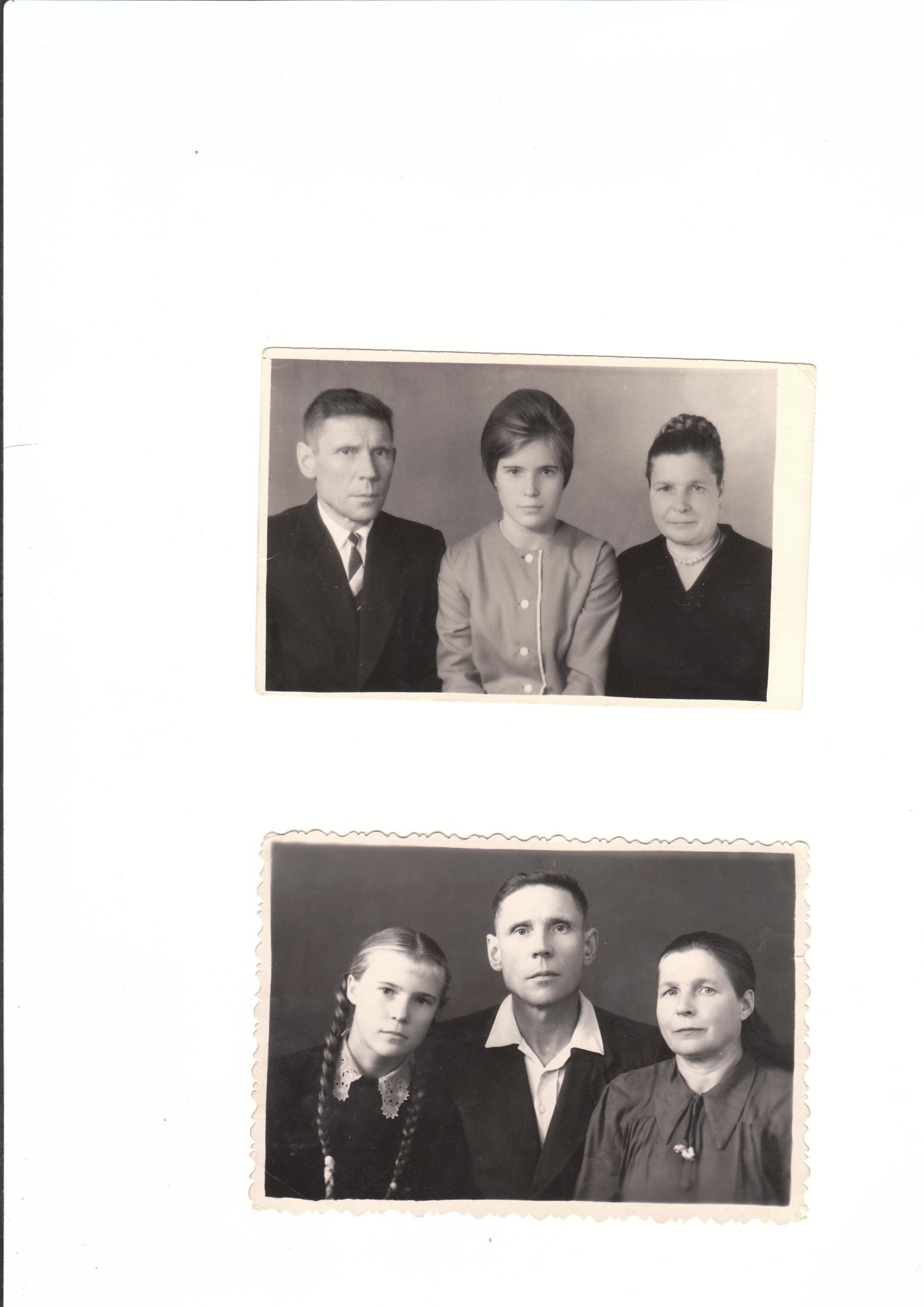 